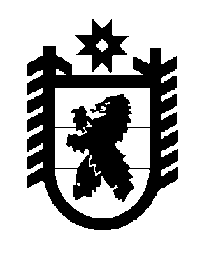 Российская Федерация Республика Карелия    ПРАВИТЕЛЬСТВО РЕСПУБЛИКИ КАРЕЛИЯРАСПОРЯЖЕНИЕот 21 января 2019 года № 25р-Пг. Петрозаводск Утвердить прилагаемый состав Совета при Правительстве Республики Карелия по проведению в Республике Карелия Десятилетия детства, образованный постановлением Правительства Республики Карелия 
от 21 января 2019 года № 20-П «О Совете при Правительстве Республики Карелия по проведению в Республике Карелия Десятилетия детства».
           Глава Республики Карелия                                                              А.О. ПарфенчиковУтвержденраспоряжением Правительства Республики Карелияот  21 января 2019 года № 25р-ПСостав Совета при Правительстве Республики Карелия по проведению 
в Республике Карелия Десятилетия детства2_____________Подсадник Л.А.–заместитель Премьер-министра Правительства Республики Карелия по социальным вопросам, председатель СоветаСоколова О.А.–Министр социальной защиты Республики Карелия, заместитель председателя СоветаШуманова С.С.–ведущий специалист Министерства образования Республики Карелия, секретарь СоветаЧлены Совета:Антошко Е.А.–ответственный секретарь Карельского республиканского отделения Общероссийской  общественной организации  «Национальная родительская ассоциация социальной поддержки семьи и защиты семейных ценностей» (по согласованию)Власова Г.А.–директор Карельского регионального благотворительного фонда «Материнское сердце» (по согласованию)Волкова Н.Д.	–заместитель Министра образования Республики КарелияГолубев Р.Г.–первый заместитель Министра по делам молодежи, физической культуре и спорту Республики КарелияГореликова Г.А.–депутат Законодательного Собрания Республики Карелия (по согласованию)Колеченок Е.Н.–региональный координатор Общероссийской общественно-государственной детско-юношеской организации «Российское движение школьников» в Республике Карелия, специалист по работе с молодежью федерального государственного бюджетного учреждения «Российский детско-юношеский центр» (по согласованию)Кузьмичева Е.Т.–первый заместитель Министра здравоохранения Республики КарелияЛеонидова Т.В.–главный специалист Управления по туризму Республики КарелияОвчинников А.В. –заместитель начальника Главного управления Министерства Российской Федерации по делам гражданской обороны, чрезвычайным ситуациям и ликвидации последствий стихийных бедствий по Республике Карелия – начальник управления надзорной деятельности и профилактической работы Главного управления Министерства Российской Федерации по делам гражданской обороны, чрезвычайным ситуациям и ликвидации последствий стихийных бедствий по Республике Карелия 
(по согласованию)Сараев Г.А.–Уполномоченный по правам ребенка в Республике Карелия (по согласованию)Соловьев С.И.–первый заместитель Министра культуры Республики КарелияТрифонова Н.А.–начальник отделения организации деятельности подразделений по делам несовершеннолетних Министерства внутренних дел по Республике Карелия (по согласованию)Фандеев Г.В.–заместитель Министра национальной и региональной политики Республики КарелияФролова Е.Е.–Начальник Управления труда и занятости Республики Карелия